Projenin Adı			: Rize-Artvin Havalimanı Üstyapı Proje Ve İhale Dosyası                                                                     Düzenleme Hizmeti (Pid) İşi 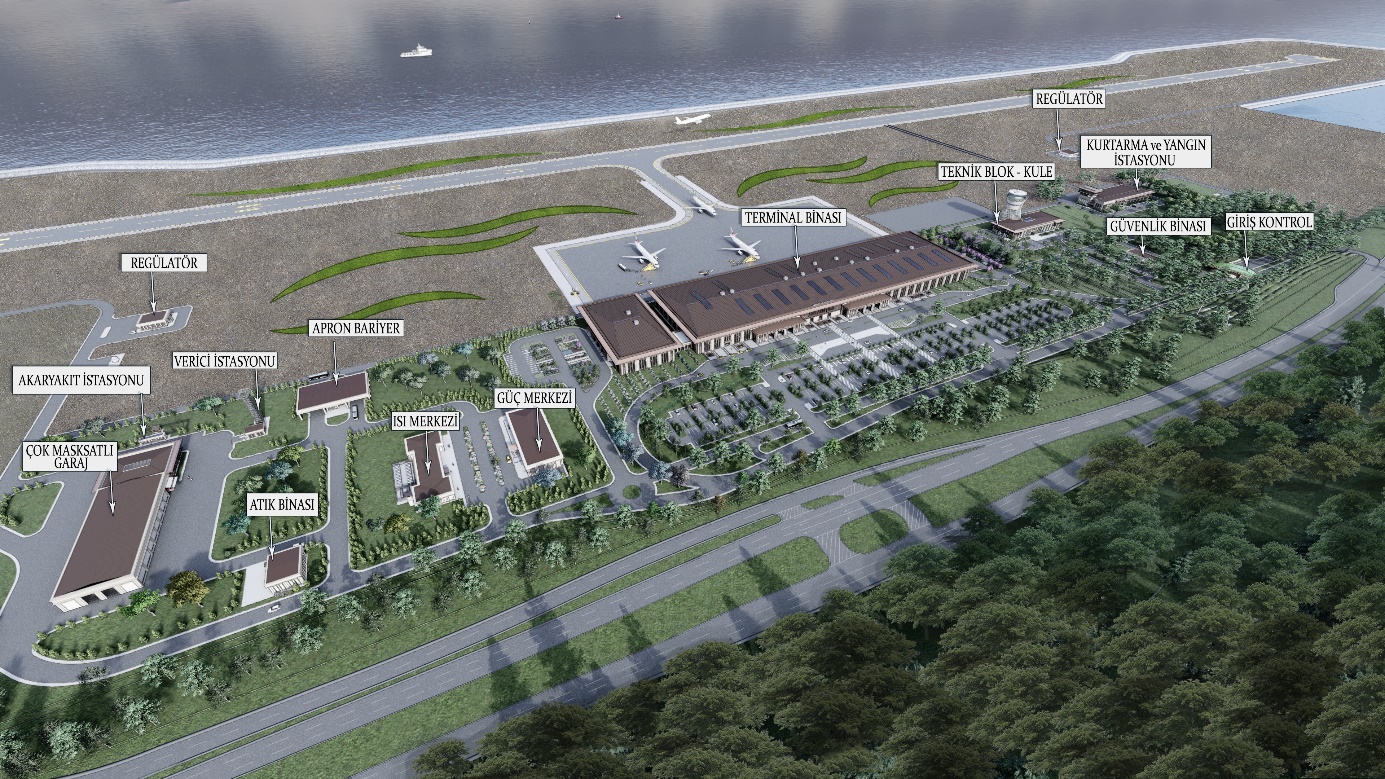 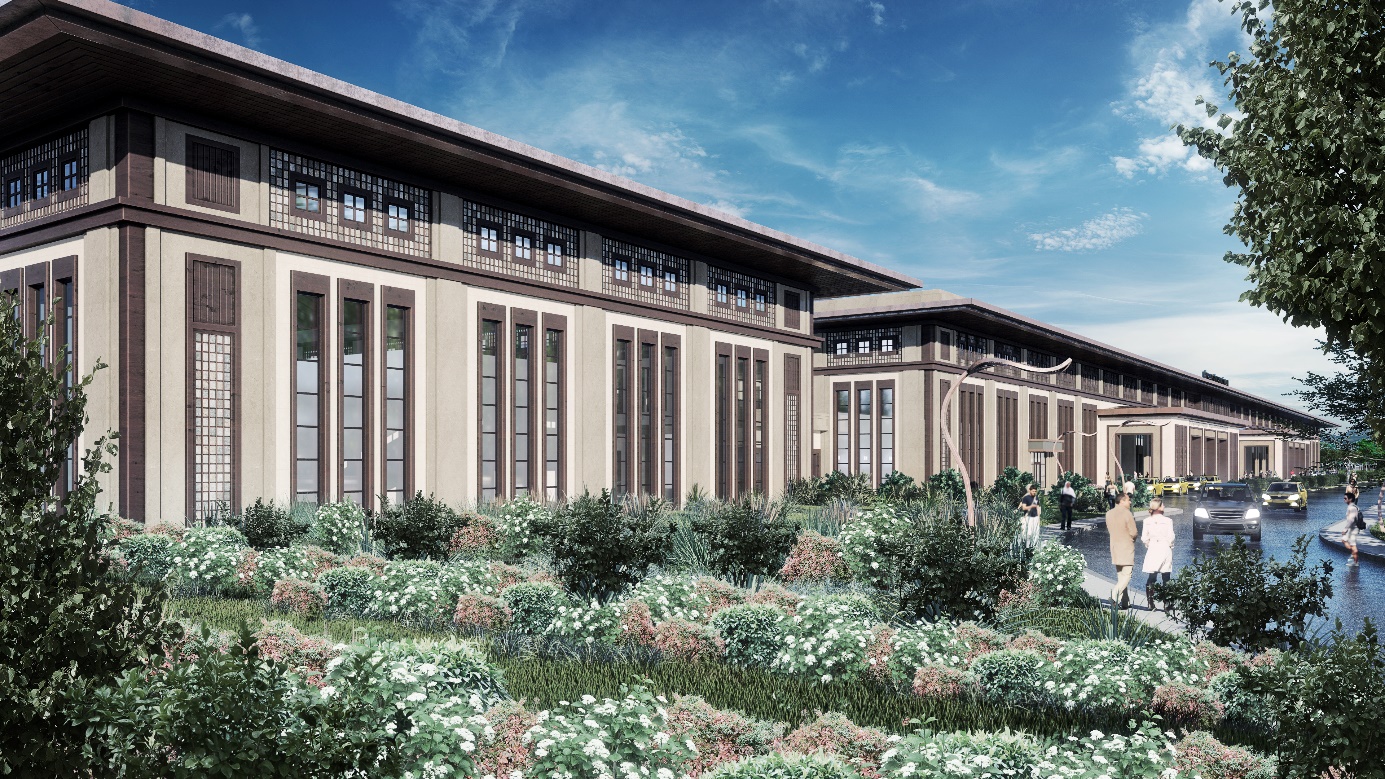 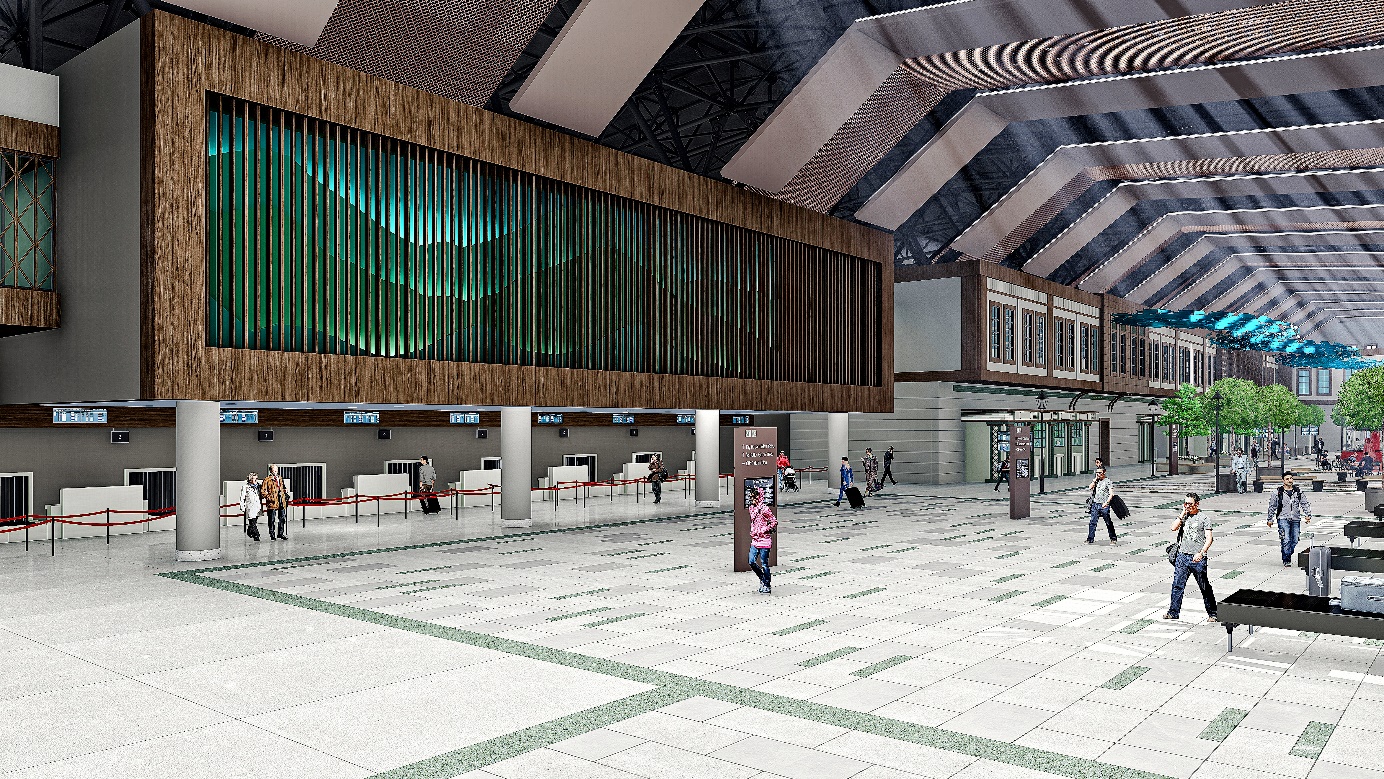 Teknik Özellikler:3.000.000 yolcu/yıl 32.000 m2 TerminalToplam 47.000 m2 Kapalı AlanPist: 3000m x 45 mTaksirut: 3 adet (265m x 24m)Apron: 1 adet 300m x 120m             2 adet 120m x 120m